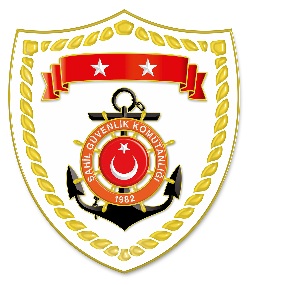 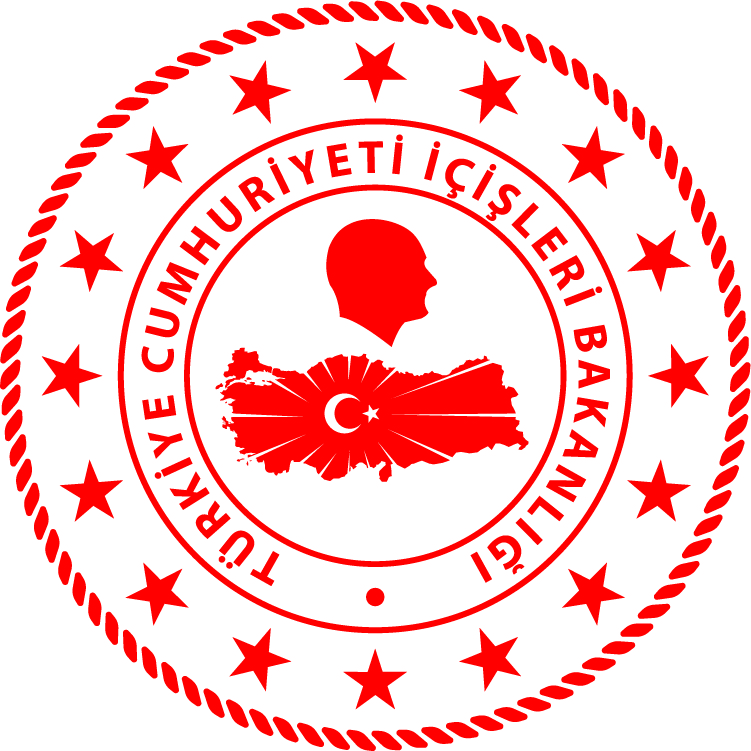 Ege BölgesiAkdeniz Bölgesi*Paylaşılan veriler deniz yoluyla yapılan düzensiz göç esnasında meydana gelen ve arama kurtarma faaliyetleri icra edilen olaylara ait bilgiler içerdiğinden olayların bitiminde değişiklik gösterebilmektedir. Nihai istatistikî verilere, sona eren ay verisi olarak www.sahilguvenlik.gov.tr/baskanliklar/harekat/faaliyet_istatistikleri/duzensiz_goc_istatistikleri.html linkinden ulaşılabilmektedir.*Statistical information given in the table may vary because they consist of data related incidents which were occured and turned into search and rescue operations. The exact numbers at the end of the related month is avaliable on  www.sahilguvenlik.gov.tr/baskanliklar/harekat/faaliyet_istatistikleri/duzensiz_goc_istatistikleri.htmlS.NoTARİHMEVKİ VE SAATDÜZENSİZ GÖÇ VASITASIYAKALANAN TOPLAM DÜZENSİZ GÖÇMEN KAÇAKÇISI/ŞÜPHELİKURTARILAN/YAKALANAN TOPLAM DÜZENSİZ GÖÇMEN SAYISIBEYANLARINA GÖRE KURTARILAN/YAKALANAN DÜZENSİZ GÖÇMEN UYRUKLARI117 Ekim 2019İZMİR/Çeşme00.01Karada-55 Afganistan217 Ekim 2019AYDIN/Didim02.15Lastik Bot-4643 Suriye, 3 Filistin317 Ekim 2019İZMİR/Çeşme
Süngü Kaya02.35Lastik Bot-6458 Afganistan, 6 Suriye417 Ekim 2019AYDIN/Didim
Akbük02.45Lastik Bot-5139 Suriye, 12 Filistin517 Ekim 2019İZMİR/Çeşme
Alaçatı03.53Fiber Tekne-11 Afganistan617 Ekim 2019ÇANAKKALE/Ayvacık04.27Lastik Bot-5050 Afganistan717 Ekim 2019İZMİR/Dikili05.00Lastik Bot-4646 Suriye817 Ekim 2019İZMİR/Çeşme04.37Lastik Bot-3827 Suriye, 4 Irak, 2 Somali,2 Yemen, 2 Mısır, 1 Filistin917 Ekim 2019İZMİR/Karaburun04.54Lastik Bot-3535 Afganistan1017 Ekim 2019İZMİR/Dikili06.00Lastik Bot-5028 Suriye, 9 Filistin,8 Yemen, 2 Sudan, 2 Eritre, 1 Irak1117 Ekim 2019İZMİR/Seferihisar09.12Lastik Bot-4242 Afganistan1217 Ekim 2019ÇANAKKALE/Ayvacık08.06Lastik Bot-4141 Afganistan1317 Ekim 2019ÇANAKKALE/Ayvacık10.25Lastik Bot-5353 Afganistan1417 Ekim 2019İZMİR/Çeşme03.08Lastik Bot-3627 Suriye, 9 Filistin1517 Ekim 2019İZMİR/Çeşme07.00Lastik Bot-4121 Afganistan, 17 Suriye, 3 İran1617 Ekim 2019İZMİR/Dikili13.48Lastik Bot-2623 Suriye, 1 Filistin, 1 Cezayir,1 Kuveyt1717 Ekim 2019MUĞLA/Marmaris18.30Karada-1212 Filistin1817 Ekim 2019İZMİR/Çeşme22.40Lastik Bot-5151 Suriye1917 Ekim 2019MUĞLA/Bodrum22.44Lastik Bot-2620 Suriye, 3 Filistin3 SomaliS.NoTARİHMEVKİ VE SAATDÜZENSİZ GÖÇ VASITASIYAKALANAN TOPLAM DÜZENSİZ GÖÇMEN KAÇAKÇISI/ŞÜPHELİKURTARILAN/YAKALANAN TOPLAM DÜZENSİZ GÖÇMEN SAYISIBEYANLARINA GÖRE KURTARILAN/YAKALANAN DÜZENSİZ GÖÇMEN UYRUKLARI117 Ekim 2019MERSİN/Taşucu08.20Fiber Tekne-99 Suriye217 Ekim 2019ANTALYA/Kaş17.09Lastik Bot-11 Suriye